 О     составе    постоянных    комиссийСобрания    депутатов       Асановскогосельского  поселения Комсомольскогорайона Чувашской РеспубликиСобрание депутатов  Асановского сельского  поселения   Комсомольского района Чувашской Республики  р е ш и л о:             Утвердить следующий состав постоянных комиссий Собрания депутатов Асановского сельского поселения:             1.Постоянная комиссия по бюджету и экономике, земельным и имущественным отношениям, по вопросам аграрии, строительства и благоустройства:1.Филиппова Ирина Васильевна2.Горбунов Владимир МихайловичАлексеев Анатолий Сергеевич             2.Постоянная комиссия по вопросам социально-культурной деятельности, здравоохранения, образования, молодежи и обслуживания населения:1.Маштанова Елена Авиковна2.Яндров Вячеслав Витальевич3.Ильин Николай Георгиевич              3. Постоянная комиссия по законности, правопорядку, депутатской этике и местному самоуправлению:  1.Катмакова Людмила Алексеевна       2.Салаев Клим Вячеславович  3. Демьянов Денис Геннадьевич Глава Асановского сельского поселения                                   Н.Н.КарповЧĂВАШ  РЕСПУБЛИКИНЧИКОМСОМОЛЬСКИ РАЙОНĔАСАНКАССИ ЯЛ ПОСЕЛЕНИНДЕПУТАЧЕСЕНПУХАВЕЙЫШĂНУ .   декабрĕн 22-мĕшĕ 2020ç № 8/27Асанкасси  ялĕ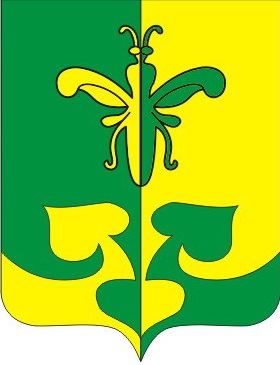 ЧУВАШСКАЯ РЕСПУБЛИКАКОМСОМОЛЬСКИЙ РАЙОНСОБРАНИЕ ДЕПУТАТОВ АСАНОВСКОГО СЕЛЬСКОГО ПОСЕЛЕНИЯРЕШЕНИЕ22 декабря 2020г. № 8/27деревня Асаново